INDRA ACADEMY SENIOR SECONDARY SCHOOL 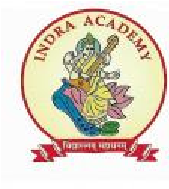 DUMKABANGAR UMAPATI HALDUCHAUR TEACHING STAFF DETAILS (2021-22) S.NO. NAME QUALIFICATION DESIGNATION 1 MRS. KAMLA JOSHI P.G. B.ED. PRINCIPAL 2 MRS. ASHA PAWAR M.SC. B.ED.,UTET,  TGT 3 MR. JAINENDRA JOSHI MA  B.ED./TET TGT 4 MRS. KUSUM LATA DUMKA M.SC. PRT 5 MR. PURAN UPRETI P.G. B.ED. TGT 6 MRS. JYOTI JAGGI M.A. B.ED. PRT 7 MRS. DEEPA PANTOLA  B.SC. B.ED. PRT 8 MRS. JANKI DHAMANI B.A B.ED+ B.A. TET PRT 9 MEENAKSHI NEGI B. LIB PRT 10 MR. PURAN SINGH M.COM D.EL.ED PRT 11 MR. RITESH  DUMKAM.A.  B.ED. TGT 12 MRS. SANTOSHI PATHAK M.A. D.EL.ED PRT 13 MR. GIRDHAR SINGH SATYABOLA MSC.  B.ED. TGT 14 MR. DEEPAK SINGH KULYAL B.TECH TGT 15 MISS. ANUBHA JOSHI B. P.EdPTI16MRS. SEEMA LOHANIM.A B.EdTGT